METHODOLOGIE TABLEAU ARTISTE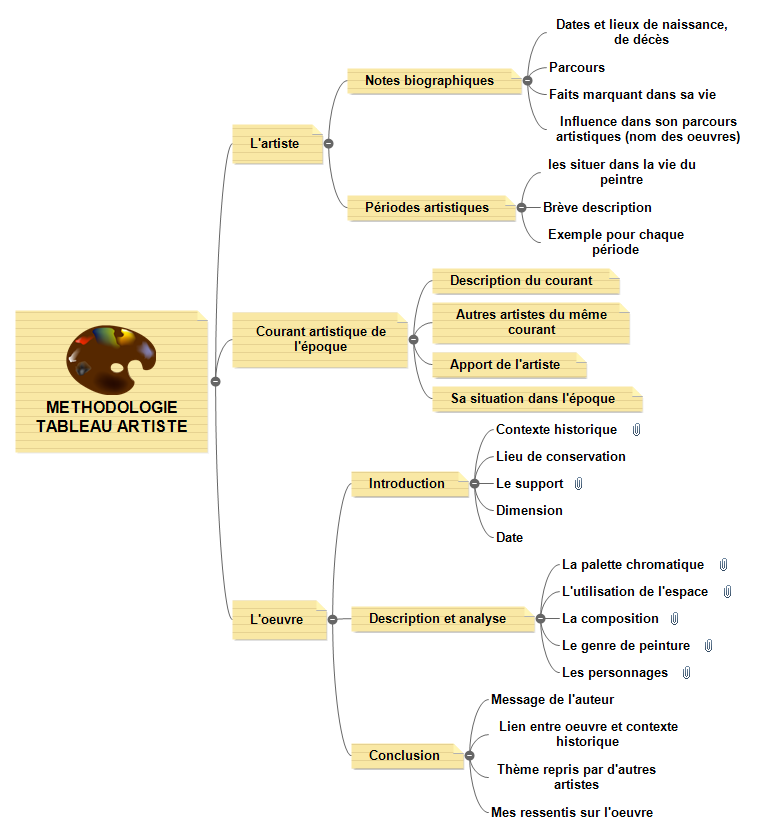 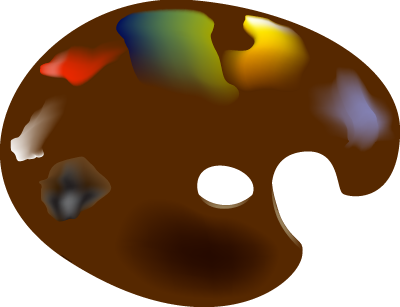 L'artisteNotes biographiquesDates et lieux de naissance, de décèsParcoursFaits marquant dans sa vieInfluence dans son parcours artistiques (nom des oeuvres)Périodes artistiquesles situer dans la vie du peintreBrève descriptionExemple pour chaque périodeCourant artistique de l'époqueDescription du courantAutres artistes du même courantApport de l'artisteSa situation dans l'époqueL'oeuvreIntroductionContexte historiqueBref rappel historiqueLieu de conservationLe support- De quel type d'oeuvre s'agit-il? (tableau, sculpture, architecture...)- De quelle matière ? (bois, toile, carton, pierre, tissu...)DimensionDateDescription et analyseLa palette chromatique- Est-elle large ou restreinte?- Les tons, sont-ils clairs, foncés?- La lumière : y a-t-il plusieurs sources de lumière?                       d'où provient-elle?                       est-elle naturelle, artificielle?L'utilisation de l'espace- L'espace est-il large? Réduit?- y a-t-il de la profondeur?- La perspectiveLa composition' Etude des lignes directives, principales- composition symétrique, géométrique (pyramidale, cercle..)- Etude des différents plansLe genre de peinture- Est-ce une peinture d'histoire? Un portrait? Une scène de la vie quotidienne? Un paysage? Une nature morte?Les personnages- le nombre- leurs positions dans le tableau- leurs vêtements- les actions, gestes- leurs rôles- Sont-ils réels, symboliques?ConclusionMessage de l'auteurLien entre oeuvre et contexte historiqueThème repris par d'autres artistesMes ressentis sur l'oeuvre